МУНИЦИПАЛЬНОЕ БЮДЖЕТНОЕ УЧРЕЖДЕНИЕ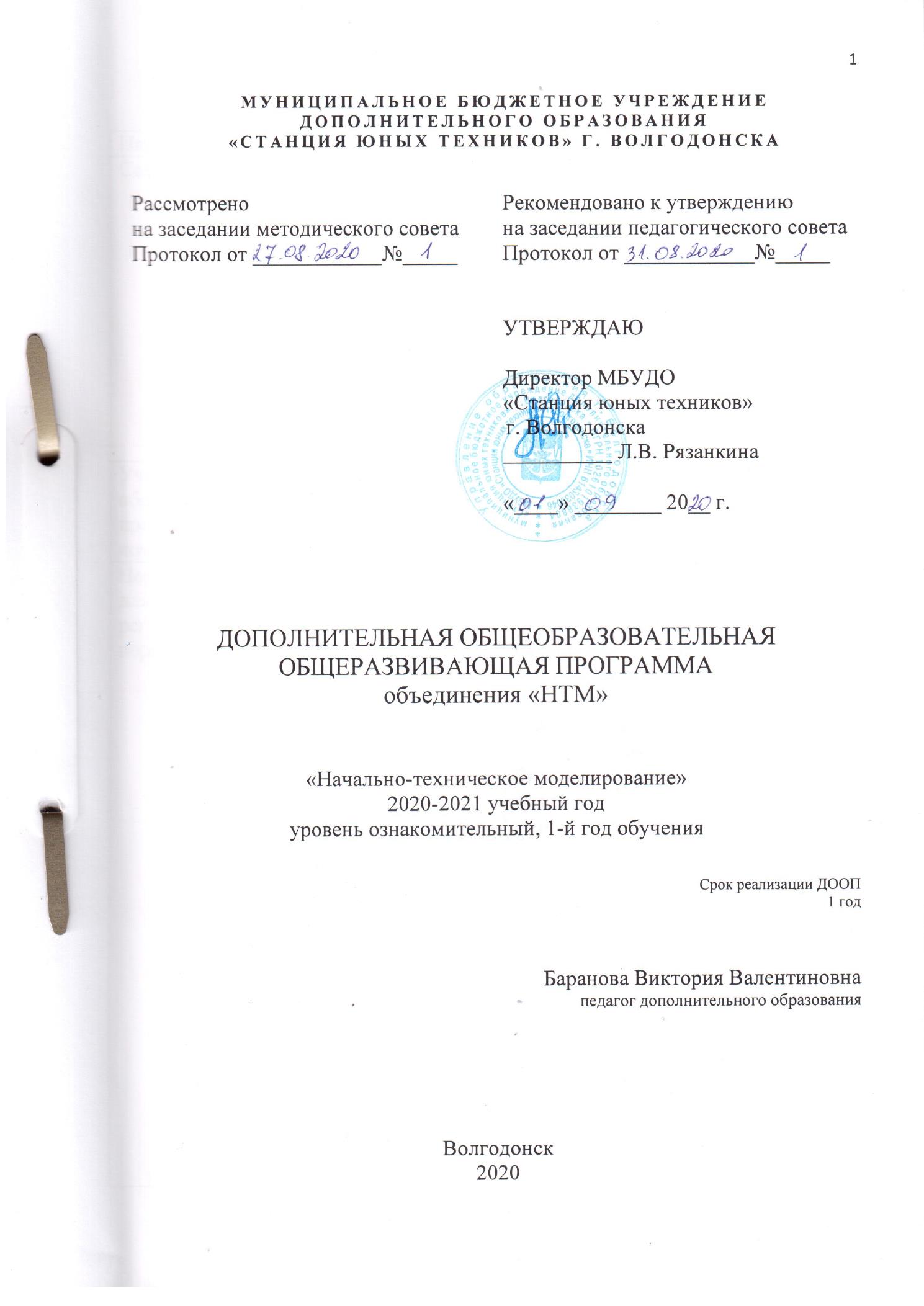 ДОПОЛНИТЕЛЬНОГО ОБРАЗОВАНИЯ«СТАНЦИЯ ЮНЫХ ТЕХНИКОВ» Г. ВОЛГОДОНСКАДОПОЛНИТЕЛЬНАЯ ОБЩЕОБРАЗОВАТЕЛЬНАЯ
ОБЩЕРАЗВИВАЮЩАЯ ПРОГРАММАобъединения «НТМ»
«Начально-техническое моделирование»2020-2021 учебный годуровень ознакомительный, 1-й год обученияСрок реализации ДООП 1 годБаранова Виктория Валентиновнапедагог дополнительного образованияВолгодонск2020Паспортдополнительной общеобразовательной программыПояснительная запискаВсе блага цивилизации – это результат технического творчества. Начиная с древних времен, когда было изобретено колесо, и до сегодняшнего дня технический прогресс обязан творческим людям, создающим новую технику, облегчающую жизнь и деятельность человека. В последние годы, с оживлением экономики, требуется все больше и больше грамотных инженеров, особенно в области высоких технологий, однако среди молодежи престиж инженерных профессий падает.Объединения технического творчества – это именно та среда, где раскрывается талант и дарования ребенка, именно здесь происходит его становление как творческой личности. Занимаясь техническим творчеством, подрастающее поколение осваивает азы инженерной науки, приобретает необходимые умения и навыки практической деятельности, учится самостоятельно решать поставленные перед ними конструкторские задачи. Создавая модель самолета, корабля, ракеты, робота или машины  ребенок превращается в талантливого конструктора или изобретателя, учится самостоятельно находить единственно верное решение на пути к успеху.Многие из выдающихся изобретателей, конструкторов и ученых начинали свой путь к высшему техническому образованию с начального технического моделирования. Они осознанно выбирали свой жизненный путь, имея за плечами, пусть маленький, но все, же свой инженерный путь. Несомненно, это раннее увлечение техникой внесло существенный вклад в квалификацию каждого из них.Направленность дополнительной образовательной программы–техническая, направление начальное техническое моделирование,  объединение НТМ.Развитие творческих способностей детей в ранние годы является важнейшим психологическим условием овладения не только глубокими знаниями, но и способами их добывания. Умения работать руками, инструментом, достигать требуемого качества сопутствуют всей жизни каждого воспитанника объединения технического творчества и обеспечивают устойчивый интерес к технике, стремление изобретать и совершенствовать всевозможные устройства. Именно «не успокоившиеся», творческие люди создали автомобили и самолеты, стиральные машины и холодильники, лазеры и ракеты. И если учесть, какое громадное количество техники в регулярном обновлении, то становится ясным, что и людей, способных создавать технику, требуется столь же много.Обучение в технических объединениях дает еще один важный эффект – это сокращение времени становления специалиста, и, следовательно, продление времени продуктивной работы.Вопрос о том нужно ли увеличивать число детей, занимающихся техническим творчеством, имеет лишь однозначный ответ: чем шире охват школьников, тем больше пользы обществу. Польза эта многогранна, она заключается в увеличении числа будущих изобретателей и инженеров, в улучшении профориентации, в интересном досуге, в повышении качества отбора абитуриентов для технических вузов. Следовательно, не должно быть никаких ограничений для детей и подростков, желающих изучать и творить технику. Все это и определяет актуальность дополнительной образовательной программы объединения «НТМ».Педагогическая целесообразность дополнительной образовательной программы «НТМ» заключается в целесообразности раннего развития творческих способностей детей дошкольного возраста. Если с раннего возраста детей включать в творческую деятельность, то у них развивается пытливость ума, гибкость мышления, память, способность к оценке, видение проблем, способность предвидения и другие качества, характерные для человека с развитым интеллектом.Новизна данной дополнительной образовательной программы заключается в том, что по форме организации образовательного процесса она является модульной.Дополнительная образовательная программа «Начальное техническое моделирование» состоит из 6  модулей: «Первоначальные конструкторско – технологические понятия», «Бумагопластика», «Конструирование плоскостных моделей», «Конструирование объемных моделей», «Творческая мастерская», «Проверочно – результативный модуль». Такое построение программы позволяет использовать возможности дополнительного образования для реализации новых Федеральных образовательных стандартов начального общего образования во внеурочной деятельности.Образовательные учреждения могут выбирать необходимое количество часов в целях обеспечения индивидуальных потребностей обучающихся. Именно модульная технология позволяет решить эту задачу. Модульное обучение базируется на деятельностном принципе: только тогда учебное содержание осознанно усваивается, когда оно становится предметом активных действий воспитанников, причем, не эпизодических, а системных.Модульная технология строится на идеях развивающего обучения: если воспитанник выполняет задание с дозированной помощью педагога или товарищей (подбадривание, указание ориентира и т.п.) он находится в зоне своего ближайшего развития. Такой подход способствует созреванию функций психики ребенка: то, что сегодня он делает с помощью других, завтра сможет сам, т.е. один цикл завершается, обучающийся переходит в зону актуального развития, и виток раскручивается на новом уровне. В модульном обучении это реализуется посредством дифференциации содержания и дозы помощи обучающемуся, а также организации учебной деятельности в разных формах (индивидуальной, групповой, в парах постоянного и сменного состава).В основании модульной технологии находится и программированное обучение.Четкость и логичность действий, активность и самостоятельность ребенка, индивидуализированный темп работы, регулярная сверка результатов (промежуточных и итоговых), самоконтроль и взаимоконтроль - эти черты программированного подхода присущи и технологии модульного обучения. Интенсивный характер технологии требует оптимизации процесса обучения, т.е. достижения наилучшего результата с наименьшей затратой сил, времени и средств.Таким образом, благодаря модульному построению образовательного процесса данная дополнительная образовательная программа имеет:36 часов в год, занятия проводятся 1 раз в неделю по 1 часу - две группы и  72 часа в год - по два раза в неделю по 1 часу – 1 группаСрок реализации программы 1 год.Данная программа рассчитана на обучение детей в возрасте от 6 до 7 лет. Реализуется обучение с учетом возрастных особенностей ребенка по схеме «от простого к сложному». Принимаются дети в возрасте 6-7 лет, без прохождения конкурсного отбора на первую ступень обучения.Цель программы: развитие творческих познавательных и изобретательских способностей, формирование начальных – технических знаний у  детей дошкольного возраста.Задачи:Обучающие:обучить детей использованию в речи правильной технической терминологии;познакомить дошкольников с различными материалами, используемыми в начальном техническом моделировании;обучить навыкам безопасной работы с инструментом и приспособлениями;сформировать интерес к техническим видам творчества;закреплять и расширять знания и способствовать их систематизации;Воспитательные:формировать потребность в самоорганизации: аккуратность, трудолюбие, основы самоконтроля, самостоятельность, умение доводить начатое дело до конца.формировать уважительное отношение к различным видам ручного труда;воспитывать навыки коммуникативного взаимодействия в процессе коллективного труда;воспитывать эстетическую культуру личности средствами изготовления поделок.Развивающие:развивать логическое и техническое мышление обучающихся;развивать мелкую моторику пальцев рук, координации «глаз-рука»;развивать любознательность и интерес к устройству простейших технических объектов, стремление разобраться в их конструкции и желание выполнять модели этих объектов;развивать у детей память, внимание, различные формы сенсорного восприятия;развивать у детей элементы изобретательности художественного воображения, технического мышления и творческой инициативы;развивать глазомер, творческую смекалку, быстроту реакции, интерес к поисковой творческой деятельности через игровые технологии.Принципы, лежащие в основе образовательной программы:•	доступности (простота, соответствие возрастным и индивидуальным особенностям);•	наглядности (иллюстративность, наличие дидактических материалов). «Чем более органов наших чувств, принимает участие в восприятии какого-нибудь впечатления или группы впечатлений, тем прочнее ложатся эти впечатления в нашу механическую, нервную память, вернее сохраняются ею и легче, потом вспоминаются» (К.Д. Ушинский);•	демократичности и гуманизма (взаимодействие педагога и ученика в социуме, реализация собственных творческих потребностей);•	научности (обоснованность, наличие методологической базы и теоретической основы).•	«от простого к сложному» (научившись элементарным навыкам работы, ребенок применяет свои знания в выполнении сложных творческих работ).Методы, применяемые при подготовке к занятиям подразделяются на:словесные (рассказ-объяснение, беседа, чтение книг, лекция, сказка);наглядные (демонстрация педагогом приемов работы, наглядных пособий, самостоятельные наблюдения учащихся, экскурсии);практические (выполнение упражнений, овладение приемами работы, приобретение навыков, управление технологическими процессами).При организации работы объединения используется дидактический материал. Он включает в себя образцы изделий, выполненные педагогом и воспитанниками, рисунки, чертежи и эскизы, инструкционные карты, специальную и дополнительную литературу, фотографии детских работ. Организационные формы работы на занятиях объединения  определяются педагогам в соответствии с поставленными целями и задачами. На одном занятии могут быть использованы различные формы работы: фронтальная, звеньевая, работа в парах и индивидуальная.В соответствии со ст.16 Закона РФ от 29.12.2012 № 273 «Об образовании в Российской Федерации» (с изменениями и дополнениями, вступившими в силу с 01.09.2020), согласно Положению  о реализации дополнительных общеобразовательных программ с применением электронного обучения (ЭО) и дистанционных образовательных технологий (ДОТ) МБУДО «Станция юных техников» г. Волгодонска, данная дополнительная общеобразовательная общеразвивающая программа на учебный год, при необходимости, может осваиваться учащимися с  использованием дистанционных образовательных технологий, где в основном применяются информационно-коммуникационные сети при опосредованном (на расстоянии) взаимодействии учащихся и педагога дополнительного образования. В обучении с использованием ЭО и ДОТ   применяются следующие  организационные формы учебной деятельности: обучение в интернете, дистанционные конкурсы и викторины, e-mail, видеоконференции; тестирование on-line; skype – общение, облачные сервисы, консультации on-line; образовательные онлайн-платформы; цифровые образовательные ресурсы, самостоятельная работа.  Для обратной связи с учащимися используются следующие мессенджеры: Viber, WhatsApp, платформа для общения Zoom и социальные сети.В объединении «НТМ» обучаются дошкольники, которые в доступной форме знакомятся с элементами техники и простейшими технологическими процессами.Обучающиеся изготавливают технические игрушки, несложные модели машин и механизмов, простейшие автоматические устройства, занимаются моделированием и макетированием. Опыт показывает, что обучение в этом объединении служит хорошей пропедевтикой для всех форм последующего обучения школьников старшего и среднего возраста в объединениях научно – технической и спортивно – технической направленностей. Такая преемственность прослеживается при переходе детей из объединения «НТМ» в объединения технической направленности «Транспортная техника», «Архитектура и дизайн». Это является отличительной особенностью данной дополнительной образовательной программы.С учетом педагогической и психологической точек зрения детское техническое творчество – это эффективное средство воспитания, целенаправленный процесс обучения и развития творческих способностей, учащихся в результате создания материальных объектов с признаками полезности и новизны.Новое в детском техническом творчестве, в основном, носит субъективный характер. Обучающиеся часто изобретают уже изобретенное, а изготовленное изделие или принятое решение является новым только для его создателя, однако педагогическая польза творческого труда несомненна.В результате освоения данной дополнительной образовательной программы обучающиеся формируют целый комплекс качеств творческой личности:умственная активность;стремление добывать знания и формировать умения для выполнения практической работы;самостоятельность в решении поставленной задачи;трудолюбие;изобретательность.Особо хочется отметить, что техническое творчество создает, прежде всего, благоприятные условия для развития технического мышления учащихся.Во-первых, оно развивается на основе обычного мышления, т.е. все составляющие компоненты обычного мышления присущи техническому. Например, одной из важнейших операции обычного мышления является сравнение. Оказывается, без него немыслимо и техническое мышление. То же можно сказать и о таких операциях мышления, как противопоставление, классификация, анализ, синтез и др. Характерным является только то, что перечисленные выше операции мышления в технической деятельности развивается на техническом материале.Во-вторых, обычное мышление создает психофизиологические предпосылки для развития технического мышления. В результате обычного мышления, развивается мозг ребенка, его ассоциативная сфера, память, приобретается гибкость мышления.В техническом мышлении в отличие от обычного мышления существенно отличаются и образы, которыми оперирует учащийся. Сведения о форме технического объекта, его размерах и других особенностях задаются не готовыми образами, как в обычном мышлении, а системой абстрактных графических знаков и линий – чертежом. Причем чертеж не дает готового образа того или иного понятия, его нужно самостоятельно представить.Рассмотренные выше особенности технического мышления позволяют заключить, что формирование его основных компонентов должно осуществляться не только в процессе обучения, но и во всех видах  работы по техническому творчеству.Особое внимание в процессе технического творчества учащихся должно уделяться формированию технических понятий, пространственных представлений, умений составлять и читать чертежи и схемы.Большое значение в детской технической творческой деятельности имеет непрерывность творческого процесса.Практика показывает, что эпизодическая творческая деятельность малоэффективна. Она может вызвать интерес к конкретной выполняемой работе, активизировать познавательную деятельность во время еѐвыполнения, может даже способствовать возникновению проблемной ситуации. Но эпизодическая творческая деятельность никогда не приведет к развитию творческого отношения к труду, стремления к изобретательству и рационализации, экспериментальной и опытнической работе, т.е. к развитию творческих качеств личности. Непрерывная, систематическая творческая деятельность непременно приводит к воспитанию устойчивого интереса к творческому труду.Ожидаемые результаты:знание основ различных техник и технологий начального технического моделирования;умение детей использованию в речи правильной технической терминологии, технических понятий и сведений;формирование навыков безопасной работы с инструментом;формирование интересов к техническим видам творчества;воспитание гражданских качеств личности, патриотизма;воспитание доброжелательного отношения к окружающим;формирование потребностей в самоорганизации: аккуратности, трудолюбия, основ самоконтроля, самостоятельности, умения доводить начатое дело до конца.развитие логического и технического мышления обучающихся;развитие коммуникативных навыки, умения работать в команде;развитие умений излагать мысли в четкой логической последовательности,отстаивать свою точку зрения, анализировать ситуацию и самостоятельно,находить ответы на вопросы путем логических рассуждений;развитие мелкой моторики, координации «глаз-рука»;развитие любознательности и интереса к устройству простейших технических объектов, стремления разобраться в их конструкции и желания выполнять модели этих объектов.Способы определения результативности, а также формы подведения итогов реализации дополнительной образовательной программы определены в каждом модуле.	Данная программа разработана на основе дополнительной общеразвивающей программы объединения «НТМ» педагога дополнительного образования Морковкиной Татьяны Васильевны.Учебный план 1 года обучения на 36 часовУчебный план 1 года обучения на 72 часаСодержание программы 1 года обучения.1.Первоначальные конструкторско – технологические понятия. Введение в образовательную программу. Правила техники безопасности, инструменты и материалы.Теория: Знакомство с правилами поведения в объединении. Задачи и содержание занятий по техническому моделированию в текущем году с учѐтом конкретных условий и интересов учащихся. Расписание занятий, техника безопасности при работе объединении.Практика: Изготовление ракеты на пусковом механизме. Изготовление модели из бумаги «Осьминожка».2.Бумагопластика.Теория:  История рождения бумаги. Волшебные свойства бумаги.Некоторые элементарные сведения о производстве бумаги, картона, об их видах, свойствах и применении. Простейшие опыты по испытанию различных образцов бумаги на прочность и водонепроницаемость. Техники работы с бумагой. Виды оригами, аппликации, мозаики.Инструменты ручного труда и некоторые приспособления (нож, ножницы скруглыми концами, шило, игла, линейка, угольник, кисти и д. р.)Практика: Изготовление работ в технике оригами, аппликации, мозаика. Оригами: лодочка, самолет, кораблик.Аппликация: «Виды бумаги» - грузовая машина, корзина с ягодами.«Урок-фантазия – аппликация из геометрических фигур.«Обрывная аппликация» - грибок, зима, рыбка, осень.«Мозаика» - яблоко, слоник.«Торцевание» - овечка, пудель.3. Конструирование.3.1  Конструирование плоскостных моделей.Теория: Знакомство с технической деятельностью человека. Знакомство снекоторыми условными обозначениями графических изображений.Беседа о техническом конструировании и моделировании как о техническойдеятельности. Общие элементарные сведения о технологическом процессе, рабочих операциях. Просмотр фильмов, журналов и фотографий, где учащиеся  могут познакомиться с технической деятельностью человека.Условные обозначения на графических изображениях – обязательное правило для всех. Знакомство в процессе практической работы с условным обозначением линии видимого контура (сплошная толстая линия). Знакомство в процессе практической работы с условным изображением линии сгиба и обозначением места для клея.Практика: Изготовление плоскостной модели по линии видимого контура.Изготовление героев сказок – пальчиковый кукольный театр.3.2 . Конструирование плоскостных моделей путем сгибания бумаги.Теория: Сгибание – одна из основных рабочих операций в процессе практической работы с бумагой. Определение места нахождения линии сгиба в изображениях на классной доске, на страницах книг и пособий. Правила сгибания и складывания.Практика: Изготовление моделей  из плотной бумаги (разметка по шаблону), где на выкройке модели присутствует линия сгиба, а по краю – линия видимого контура. Изготовление упрощѐнной модели автобуса, пожарной машины, военной машины, машины скорой помощи, самолета, парохода, трактора, легковой машины, снегиря, динозавра, овечки.3.3 Конструирование плоскостных моделей с кнопочным  креплением.Теория: Совершенствование способов и приѐмов работы по шаблонам. Разметка и изготовление отдельных деталей по шаблонам и линейке. Соединение (сборка) плоских деталей между собой: а) при помощи клея; б) при помощи щелевидных соединений «в замок»; в) при помощи «заклепки-кнопки» из мягкой тонкой проволоки.Практика: Конструирование из бумаги и тонкого картона моделей технических объектов – таких как самолѐт, самосвал, джип, легковая машина, паровоз, грузовая машина, бульдозер, роботы, обезьянка, котенок, хомяк, черепаха, улитка, бабочка. Окраска модели.3.5 Конструирование объемных моделей.Теория: Конструирование моделей и макетов технических объектов: а) из  коробков с добавлением дополнительных деталей, необходимых для конкретного изделия; б) из объѐмных деталей, изготовленных на основе простейших развѐрток.Практика: Изготовление упрощѐнной моделей гоночного автомобиля, автобуса, грузовой машины, кабриолета, самолет-истребителя, ладьи, ракеты, панды, змейки, груши с гусеницами, птицы - счастья, цветочной поляны, львенка, белого медведя. Окраска модели. Игры и соревнования с моделями.4. Творческая мастерская.Теория: Познакомить с различными способами  изготовления подарков и сувениров  из различного материала, в том числе и из бросового материала для праздников «Дня защитника Отечества», «8 марта», «Дня рождения», «Новый год».Практика: Изготовить объемные открытки,  подарки и сувениры.5. Проверочно-результативный модуль.       Отслеживание динамики личностного развития детей, занимающихся в системе дополнительного образования в начале, в середине и в конце года.	После первого года обучения дети должны знать:•	знать технику безопасности при работе;•	правила расположения материалов на столе;•	правила работы с инструментами и материалами;•	виды материалов и инструментов;После первого года обучения дети должны уметь:•	уметь оформлять поделки аппликацией и раскраской; •	изготавливать подарки и сувениры;•	отличать плоские модели от объемных моделей;Диагностические материалы.        Система проверки учащихся включает  следующие компоненты:1.	Предварительно в начале года выявляется уровень знаний, умений и навыков детей. Для первого года обучения  проводится вводное занятие, где выявляется начальный уровень развития ребенка, для второго года  - проводится занятие на повторение пройденного материала, чтобы определить уровень знаний предыдущего года. Предварительная проверка сочетается с компенсационным обучением, направленным на устранение пробелов в знаниях, умениях и навыках.2.	Текущая проверка проводится в процессе усвоения каждой изучаемой темы. Методы и формы проведения  проверки различны и зависят от  таких факторов, как  содержание учебного плана, его сложность, возраст и условия подготовки обучаемых, уровень и цели обучения, конкретные условия.3.	Тематическая повторная проверка: параллельно с изучением нового материала дети повторяют пройденный. Повторная  проверка способствует упрочнению полученных знаний, умений и навыков.4.	Периодическая проверка знаний, умений и навыков детей по целому разделу или значительной теме курса. Цель такой проверки – диагностирование качества  усвоения детьми взаимосвязей между структурными элементами программы, изучавшимися в разных частях курса. Главной функцией периодической проверки является систематизация и обобщение изученного материала.5.	 Итоговая проверка и учет полученных детьми знаний, умений и навыков проводится в конце учебного  года. Творческие отчеты. Участие в выставках, конкурсах, смотрах.В процессе обучения проводится тестирование на предмет выявления познавательной сферы детей, их интересов, а также особенностям характера обучающихся и предупреждение конфликтных ситуаций в детском коллективе.ДИАГНОСТИКА1 год обученияВоспитательная работа.Развитие «духовной множественности» нации, воспитание людей по-разному талантливых и хороших во многом зависит от содержания воспитания, т.е. от того, что воспитание предлагает ребенку в качестве предметов познания, размышления, преобразовательной деятельности, общения, переживания, преодоления,  достижения.В связи с этим, здесь представлены  важные компоненты содержания современного воспитания:Интернализация детьми универсальных общечеловеческих ценностей, осмысление единства человеческого рода и себя как его неповторимой части; сохранение совокупного духовного опыта человечества; диалог между различными культурами и народами; уважение к человеческой жизни, осознание ее неприкосновенности; ответственность перед будущими поколениями; свобода, братство, равенство, человечность и др. (мировоззренческий компонент содержания воспитания); Овладение детьми основными сферами жизнедеятельности современного человека, гуманизирующими личность и отношения между людьми: художественное и техническое творчество; забота о здоровье и жилье; охрана природы и среды обитания; общение с родителями  и друзьями; совместные экскурсии, участие в воспитании младших братьев и сестер, оказание им помощи и повседневного внимания и др.;Освоение материальных и духовных ценностей общечеловеческой и национальной культуры: художественных, научных, технических, нравственных путем ознакомления, их охраны, возрождения, воспроизводства в творческих видах деятельности;Формирование опыта гражданского поведения: участие в гражданских делах, проявление гражданский чувств, в том числе в ситуациях риска, противодействия к аморальным явлениям, отстаивание прав человека и др.;Накопление опыта проживания эмоционально-насыщенных ситуаций гуманного поведения: организация детьми актов милосердия, проявления заботы о близких и дальних, терпимости, уважения к правам и достоинству других людей и др.;Овладение детьми ситуации реальной ответственности, самостоятельности: принятие решений, свободный выбор поступков, способов саморегуляции поведения во всех сферах жизнедеятельности;Самовоспитание и самооценка: рефлексия по поводу совершенного, осуществление самоанализа и самооценки, проектирование поведения, овладение способами самосовершенствования, психокоррекции и др.Реализация базового содержания воспитания теснейшим образом связана с гуманизацией образования, повышением в нем роли философских, человеческих, психологических, исторических, культурологических и других гуманитарных знаний, назначение которых – ввести ребенка в мир человека, его жизненных проблем, помочь осознать себя как личность и индивидуальность, понять свою связь с другими людьми, природой, обществом, культурой, научить жизнетворчеству, созиданию себя как человека культуры. Таким образом, ориентация на принцип гуманизации предполагает разработку не определение такого содержания воспитания, которое гарантирует развитие активно-творческих возможностей человека, его интеллектуально- нравственной свободы.Здоровье сберегающие мероприятия.Правильно организованная образовательная деятельность  имеет  не только воспитательное, но и оздоровительное значение.  Занятия в объединении обеспечивают восстановление снизившейся работоспособности организма. При этом учитывается, что  во  время  занятий ребят положение тела содействует развитию мышц, совершенствованию координации движений, нормальному физическому развитию и не затрудняет функционирование отдельных систем органов всего организма.На занятиях с ребятами обращается особое внимание на положение тела детей при работе. Правильное положение тела достигается:прямым положением корпуса и небольшим наклоном головы;симметричным положением правой и левой половины тела;одинаковую нагрузку на правую и левую половину тела;равномерным упражнением различных групп мышц;отсутствием перенапряжения зрения;недопустимостью сдавливания органов грудной и  брюшной полости.В течение всего занятия проводятся 2-3 физкультминутки.План массовых мероприятийРабота с родителямиМетодическая работаРабота в летний периодКалендарный учебный график групп №1, №336 часов в год, Вторник (группа №1) и пятница (группа №3)Календарный учебный график группы №2(72 часа в год, среда, пятница)Рассмотренона заседании методического советаПротокол от ____________№_____Рекомендовано к утверждениюна заседании педагогического советаПротокол от ____________№_____УТВЕРЖДАЮДиректор МБУДО			«Станция юных техников» 		г. Волгодонска__________ Л.В. Рязанкина				«____» ________ 20__ г.	Название ДОП «Начальное техническое моделирование»Сведения об автореФИО: Баранова Виктория Валентиновна Сведения об автореМесто работы: МБУДО «Станция юных техников» г. ВолгодонскаСведения об автореРостовская область, г. Волгодонск, ул. Ленина 112, 347381Сведения об автореРостовская область, г. Волгодонск, ул. К. Маркса 28-56, 347387Сведения об автореТелефон служебный: 8(8639)25-04-28/Сведения об автореТелефон мобильный:8-928-227-38-79Сведения об автореДолжность: Педагог дополнительного образованияНормативно-правовая база (основания для разработки программы, чем регламентируется содержание и порядок работы по ней)Рекомендации разработаны в соответствии с:- Указом Президента Российской Федерации от 7 мая 2012 года № 599 «О мерах по реализации государственной политики в области образования и науки»;- Указом Президента Российской Федерации от 01 июня 2012 № 761 «О национальной стратегии действий в интересах детей на 2012-2017 годы»; - Национальной образовательной инициативой «Наша новая школа» (утверждена Президентом Российской Федерации от 4 февраля 2010 года № Пр-271);- Федеральным законом Российской Федерации от 29 декабря 2012 г. № 273-ФЗ «Об образовании в Российской Федерации» (принят Государственной Думой 21 декабря 2012 года, одобрен Советом Федерации 26 декабря 2012 года, опубликовано в «Российской газете» 31 декабря 2012 г., вступил в силу: 1 сентября 2013 г.) (далее – Закон);- Областным Законом Ростовской области от 14.11.2013 № 26-ЗС «Об образовании в Ростовской области»;- Распоряжением Правительства Российской Федерации от 15 апреля 2014 г. № 295 «Об утверждении государственной программы Российской Федерации "Развитие образования" на 2013 - 2020 годы»;- Концепцией развития дополнительного образования детей (Распоряжение Правительства РФ от 4 сентября 2014 г. № 1726-р);- Распоряжением Правительства Российской Федерации от 24 апреля 2015 г. № 729-р «План мероприятий на 2015-2020 годы по реализации концепции развития дополнительного образования детей»;- Приказом Федеральной службы по надзору в сфере образования и науки (Ростобрнадзор) от 29 мая 2014 г. № 785 «Об утверждении требований к структуре официального сайта образовательной организации в информационно телекоммуникационной сети «Интернет» и формату представления на нем информации».- Приказом Минобрнауки России от 25 октября 2013 г. № 1185 «Об утверждении примерной формы договора об образовании на обучение по дополнительным образовательным программам» (зарегистрировано в Минюсте России 24 января 2014 г. № 31102);- Приказом Минобрнауки России от 9 ноября 2018 г. № 196 «Об утверждении порядка организации и осуществления образовательной деятельности по дополнительным общеобразовательным программам» (далее – Порядок);- Приказом Министерства образования Российской Федерации от 03.05.2000 № 1276 "О государственной аккредитации учреждений дополнительного образования детей" Приложение 1 (в части не противоречащей нормам действующего законодательства и касающейся критериев определения видов учреждений дополнительного образования) (далее – Приказ № 1276);- Приказом Министерства здравоохранения и социального развития Российской Федерации от 9.08.2010 «Об утверждении порядка оказания медицинской помощи при проведении физкультурных и спортивных мероприятий»;- Постановлением Главного государственного санитарного врача РФ от 04.07.2014 № 41 «Об утверждении СанПиН 2.4.4.3172-14 «Санитарно-эпидемиологические требования к устройству, содержанию и организации режима работы образовательных организаций дополнительного образования детей»;- Методическими рекомендациями по проектированию дополнительных общеобразовательных программ (письмо Минобрнауки России от 18 ноября 2015 г. № 09-3242).Год разработки, редактирования2019/2020Структура программыВведениеПояснительная запискаУчебно-тематический план обученияСодержание программыСписок литературыНаправленностьТехническая НаправлениеНачальное техническое моделированиеВозраст учащихся6-7 летСрок реализации1 годЭтапы реализацииРеализация обучения с учетом возрастных особенностей ребенка по схеме «от простого к сложному».НовизнаПо форме организации образовательного процесса она является модульной.ЦельЦелью является развитие творческих познавательных и изобретательских способностей, формирование начальных – технических знаний у детей дошкольного возраста.Ожидаемые результатызнание основ различных техник и технологий начального технического моделирования;умение детей использованию в речи правильной технической терминологии, технических понятий и сведений;формирование навыков безопасной работы с инструментом;формирование интересов к техническим видам творчества;воспитание гражданских качеств личности, патриотизма;воспитание доброжелательного отношения к окружающим;формирование потребностей в самоорганизации: аккуратности, трудолюбия, основ самоконтроля, самостоятельности, умения доводить начатое дело до конца.развитие логического и технического мышления обучающихся;развитие коммуникативных навыки, умения работать в команде;развитие умений излагать мысли в четкой логической последовательности,отстаивать свою точку зрения, анализировать ситуацию и самостоятельно,находить ответы на вопросы путем логических рассуждений;развитие мелкой моторики, координации «глаз-рука»;развитие любознательности и интереса к устройству простейших технических объектов, стремления разобраться в их конструкции и желания выполнять модели этих объектов.Формы занятий (фронтальные (указать кол-во детей), индивидуальные)Фронтальные формы занятий (по 10-15 детей), групповые, индивидуально-групповыеРежим занятийдошкольный возраст с 6 до 7 лет (подготовительная группа) две группы по 36 часов в год, занятия проводятся 1 раз в неделю по 1 академическому  часу1 группа 72 часа в год - два раза в неделю по 1 академическому часу Формы подведения итогов реализацииПроведение и участие в открытых занятиях, выставках, конкурсах, соревнованиях, викторинах, играх, защита проектов.Тематеорияпрактикавсего1.Первоначальные конструкторско – технологические понятия.1.1 Введение в образовательную программу.1111.2 Правила техники безопасности, инструменты и материалы.112                                            Всего:2232. Бумагопластика.2.1 История рождения бумаги. Оригами.1122.2 Волшебные свойства бумаги. Аппликация.222.5 Мозаика из бумаги22                                           Всего:1563. Конструирование 3.1Конструирование плоскостных моделей.1233.2. Конструирование плоскостных моделей путем сгибания бумаги333.4Конструирование плоскостных моделей с кнопочным  креплением663.5. Конструирование объемныхмоделей.189                                            Всего:219214. Творческая мастерская.44Всего:445. Проверочно-результативный модуль.11Всего:11                                Итого за год:53136Тематеорияпрактикавсего1.Первоначальные конструкторско – технологические понятия.1.1 Введение в образовательную программу.1121.2 Правила техники безопасности, инструменты и материалы.112                                            Всего:2242. Бумагопластика.2.1 История рождения бумаги. Оригами.1562.2 Волшебные свойства бумаги. Аппликация.662.5 Мозаика из бумаги66                                           Всего:117183. Конструирование 3.1Конструирование плоскостных моделей.19103.2. Конструирование плоскостных моделейпутем сгибания бумаги10103.4Конструирование плоскостных моделей скнопочным  креплением11123.5. Конструирование объемныхмоделей.11010                                            Всего:240424. Творческая мастерская.66Всего:665. Проверочно-результативный модуль.22Всего:22Итого за год:56772№п/пФ.И.О.ПрактическиеПрактическиеПрактическиеПрактическиеПрактическиеПрактическиеПрактическиеПрактическиеПрактическиеПрактическиеПрактическиеПрактическиеХудожественныеХудожественныеХудожественныеУчебно-организационныеУчебно-организационныеУчебно-организационныеУчебно-организационныеУчебно-организационныеУчебно-организационныеУчебно-организационныеУчебно-организационныеУчебно-организационные№п/пФ.И.О.Навык твердости и уверенности движения рук при работе с шаблономНавык твердости и уверенности движения рук при работе с шаблономНавык твердости и уверенности движения рук при работе с шаблономНавык работы линейкойНавык работы линейкойНавык работы линейкойНавык работы ножницамиНавык работы ножницамиНавык работы ножницамиНавык работы с клеемНавык работы с клеемНавык работы с клеемУмение художественно оформить готовую модельУмение художественно оформить готовую модельУмение художественно оформить готовую модельТочность и аккуратностьТочность и аккуратностьТочность и аккуратностьНавык соблюдения техники безопасностиНавык соблюдения техники безопасностиНавык соблюдения техники безопасностиУмение организовать свое рабочее местоУмение организовать свое рабочее местоУмение организовать свое рабочее место№п/пФ.И.О.МинимальныйСреднийМаксимальныйМинимальныйСреднийМаксимальныйМинимальныйСреднийМаксимальныйМинимальныйСреднийМаксимальныйМинимальныйСреднийМаксимальныйМинимальныйСреднийМаксимальныйМинимальныйСреднийМаксимальныйМинимальныйСреднийМаксимальный№ п/пМероприятияСрок проведения1День открытых дверей6 сентября2Городской конкурс на лучшую новогоднюю поделкуДекабрь3АЮИДекабрь-январь4Городской конкурс детского творчества по пожарной тематикеФевраль5Городские соревнования по авиамодельному спорту среди школьников в закрытых помещениях.Март, май6Городская выставка детского творчестваМай7«Веселый светофор»Май№ п/пФормы работыЗадачиСроки1Родительские собраниясентябрь2Совместные мероприятиядекабрь3АнкетированиеСентябрь, май4Родительская спонсорская помощьВ течение года№ п/пВид работыСрок исполненияАдрес и форма отчетности1 Коррекция государственных и (или) создание авторских образовательных программВ течение года2Создание авторских пособий В течение года3Посещение открытых уроков В течение года4Собственные открытые занятияВ течение года№п/пВиды занятийСрокиФорма отчетности1Занятия в свободных группахИюнь, июльЖурнал 2Приходящий лагерьИюнь, июльПриказ №ТемаКоличество часовЧисло, месяцпримечаниеНабор детей, комплектование группы, подготовка материала21.09, 4.098.09, 11.09Первоначальные конструкторско – технологические понятия.Введение в образовательную программу. Изготовление поделки из картона.115.09, 18.09Правила техники безопасности, инструменты и материалы. Изготовление плоской модели из бумаги грузовика. Входная диагностика.122.09, 25.09Бумагопластика.История рождения бумаги. Аппликация. «Виды бумаги – грузовая машина».129.09, 2.10Аппликация из геометрических фигур. «Урок-фантазия».16.10,9.10Предметная аппликация. «Грибок»113.10, 16.10Волшебные свойства бумаги. Оригами. «Изготовление самолетика».120.10, 23.10 Оригами. «Изготовление парохода, лодочки».127.10, 30.10Мозаика из бумаги. Изготовление контурной мозаики «Слоник».13.11, 6.11Конструирование.Конструирование  плоскостной модели по линии видимого контура. «Герои сказок – пальчиковый кукольный театр. Зимовье зверей».110.11, 13.11Конструирование плоскостных моделей путем сгибания бумаги. «Автобус»117.11, 20.11Творческая мастерская «Открытка ко Дню матери».124.11, 27.11Конструирование плоскостных моделей путем сгибания бумаги. «Пожарная машина»11.12, 4.12Творческая мастерская «Снеговик» 18.12, 11.12Творческая мастерская. «Дед Мороз на машине».115.12, 18.12Творческая мастерская. «Изготовление Новогодней игрушки».  Промежуточная диагностика.  122.12, 25.12Конструирование плоскостных моделей путем сгибания бумаги «Динозаврик»129.12, 15.01Творческая мастерская. «Рождественская композиция»119.01, 22.01Конструирование плоскостных моделей с кнопочным  креплением. «Бульдозер»126.01, 29.01Конструирование плоскостных моделей с кнопочным  креплением. «Легковая машина»12.02, 5.02Конструирование плоскостных моделей с кнопочным  креплением. «Экскаватор»19.02, 12.02Конструирование плоскостных моделей с кнопочным  креплением. «Джип»116.02Творческая мастерская.             « Открытка к 23 февраля»119.02, 26.02 Творческая мастерская. «Сувенир к 8 марта».12.03, 5.03Конструирование объемных моделей. «Весенняя поляна».19.03, 12.03Конструирование объемных моделей. «Ракета»116.03, 19.03Конструирование объемных моделей. «Птица-счастья».123.03, 26.03Конструирование объемных моделей. «Букет».130.03, 2.04Конструирование объемных моделей. «Самолет».16.04, 9.04Конструирование объемных моделей. «Кабриолет».113.04, 16.04Творческая мастерская. «Пасхальная корзина»120.04, 23.04Творческая мастерская. «Голубь мира».127.04, 30.04Творческая мастерская. «Сувенир к 9 мая - танк ».14.05, 7.05Проверочно-результативный модуль.Конструирование объемных моделей. «Ласточка». Итоговая диагностика.111.05, 14.05Конструирование плоскостных моделей с кнопочным  креплением. «Полицейская машина»118.05, 21.05Итоговое занятие. Работа  по интересам.125.05, 28.05                                        Всего:36 часов№ТемаКоличество часовЧисло, месяцпримечаниеНабор детей, комплектование группы, подготовка материала42.09, 4.099.09, 11.09Первоначальные конструкторско – технологические понятия.Введение в образовательную программу. Изготовление ракеты на пусковом механизме.116.09Правила техники безопасности, инструменты и материалы. Изготовление модели из бумаги «Осьминожка». Входная диагностика.118.09Бумагопластика.История рождения бумаги. Аппликация. «Виды бумаги – грузовая машина».123.09История рождения бумаги. Аппликация. «Виды бумаги. Корзина с ягодами».125.09Аппликация из геометрических фигур. «Урок-фантазия».130.09Аппликация из геометрических фигур. «Вокруг света за 1 час».12.10Предметная аппликация. «Грибок»17.10Аппликация из геометрических фигур. «Урок-фантазия».19.10Обрывная аппликация. «Осень».114.10Волшебные свойства бумаги. Оригами. «Изготовление самолетика».116.10 Оригами. «Изготовление парохода, лодочки».121.10Оригами с элементами аппликации.  «Аквариум»123.10Мозаика из бумаги. Изготовление плоскостной мозаики «Яблоко».128.10Мозаика из бумаги. Изготовление контурной мозаики «Слоник».130.10Сюжетная мозаика из бумаги.  «Фантазия».16.11Конструирование.Конструирование  плоскостной модели по линии видимого контура. «Герои сказок – пальчиковый кукольный театр. Три поросенка».111.11Конструирование  плоскостной модели по линии видимого контура. «Герои сказок – пальчиковый кукольный театр. Зимовье зверей».113.11Конструирование  плоскостной модели по линии видимого контура. «Герои сказок – пальчиковый кукольный театр. Веселые слоники».118.11Конструирование плоскостных моделей путем сгибания бумаги. «Автобус»120.11Творческая мастерская «Открытка ко Дню матери».125.11Конструирование плоскостных моделей путем сгибания бумаги. «Скорая помощь»127.11Конструирование плоскостных моделей путем сгибания бумаги. «Самолет»12.12Конструирование плоскостных моделей путем сгибания бумаги. «Пожарная машина»»14.12Конструирование плоскостных моделей путем сгибания бумаги. «Овечка»19.12Творческая мастерская. «Снеговик»111.12Творческая мастерская. «Изготовление новогодних масок»116.12Творческая мастерская. «Дед Мороз на машине».118.12Творческая мастерская. «Изготовление Новогодней игрушки».  Промежуточная диагностика.  123.12Творческая мастерская. «Изготовление Новогодней открытки»125.12Творческая мастерская. «Изготовление Новогоднего сувенира – белый медведь»130.12Творческая мастерская. «Рождественская композиция»113.01Конструирование плоскостных моделей путем сгибания бумаги. «Динозаврик»115.01Конструирование плоскостных моделей с кнопочным  креплением. «Бульдозер»120.01Конструирование плоскостных моделей с кнопочным  креплением. «Улитка»122.01Конструирование плоскостных моделей с кнопочным  креплением. «Легковая машина»127.01Конструирование плоскостных моделей с кнопочным  креплением. «Грузовая машина»129.01Конструирование плоскостных моделей с кнопочным  креплением. «Паровоз»13.02Конструирование плоскостных моделей с кнопочным  креплением. «Экскаватор»15.02Конструирование плоскостных моделей с кнопочным  креплением. «Клоун»110.02Конструирование плоскостных моделей с кнопочным  креплением. «Хомяк-Хома»112.02Конструирование плоскостных моделей с кнопочным  креплением. «Самолет»117.02Творческая мастерская.   «Открытка к 23 февраля» 119.02Конструирование плоскостных моделей с кнопочным  креплением. «Черепаха»124.02Конструирование плоскостных моделей с кнопочным  креплением «Сова»126.02Творческая мастерская. «Сувенир к 8 марта».13.03Творческая мастерская. «Открытка  к 8 марта».105.03 Конструирование плоскостных моделей с кнопочным  креплением. «Легковая машина»110.03Конструирование объемных моделей. «Весенняя поляна».112.03Конструирование объемных моделей. «Ракета»117.03Конструирование объемных моделей. «Змейки».119.03Конструирование объемных моделей. «Птица-счастья».124.03Конструирование объемных моделей. «Груша с червяками».126.03Конструирование объемных моделей. «Слон на колесиках».131.03Конструирование объемных моделей. «Букет».12.04Конструирование объемных моделей. «Самолет».17.04Конструирование объемных моделей. «Ладья».19.04Конструирование объемных моделей. «Ракета».114.04Конструирование объемных моделей. «Кабриолет».116.04Творческая мастерская. «Пасхальная корзина»121.04Конструирование объемных моделей. «Самолет».123.04Творческая мастерская. «Голубь мира».128.04Конструирование объемных моделей. «Машина из коробочек».130.04Конструирование объемных моделей. «Ракета».15.05Творческая мастерская. «Сувенир к 9 мая - танк ».17.05Проверочно-результативный модуль.Конструирование плоскостных моделей с кнопочным  креплением. «Мусоровоз»112.05Конструирование объемных моделей. «Ласточка». Итоговая диагностика.114.05Конструирование плоскостных моделей путем сгибания бумаги. «Божья коровка»119.05 Конструирование объемных моделей. «Мишка-панда».121.05Конструирование плоскостных моделей с кнопочным  креплением. «Полицейская машина»126.05Итоговое занятие. Работа  по интересам.128.05                                        Всего:72 часа